Руководство пользователя. СЭМД "Направление к месту лечения для получения медицинской помощи".Настоящий документ представляет собой руководство пользователя компонента "Интеграция с РЭМД. СЭМД "Направление к месту лечения для получения медицинской помощи"" (далее – Компонент).Структурированный электронный медицинский документ (далее – СЭМД) "Направление к месту лечения для получения медицинской помощи" разработан в соответствии с Приказом Министерства здравоохранения и социального развития Российской Федерации от 5 октября 2005 г. № 617 "О порядке направления граждан органами исполнительной власти субъектов Российской Федерации в сфере здравоохранения к месту лечения при наличии медицинских показаний".Информация о СЭМД "Направление к месту лечения для получения медицинской помощи" должна передаваться из медицинской информационной системы (далее – МИС, Система) в реестр электронных медицинских документов (далее – РЭМД).Оформление направления к месту лечения. Для корректного формирования СЭМД в Систему предварительно должны быть внесены данные направления пациента к месту лечения. Ввод данных направления осуществляется посредством оказания амбулаторного приёма.Чтобы оказать амбулаторный приём, выполните следующие действия:выберите пункт главного меню "Рабочие места" → "Дневник";выберите в дневнике назначенную пациенту услугу "VK_MP – Врачебная комиссия (Направление к месту лечения для получения медицинской помощи)", нажмите на ссылку "Оказать".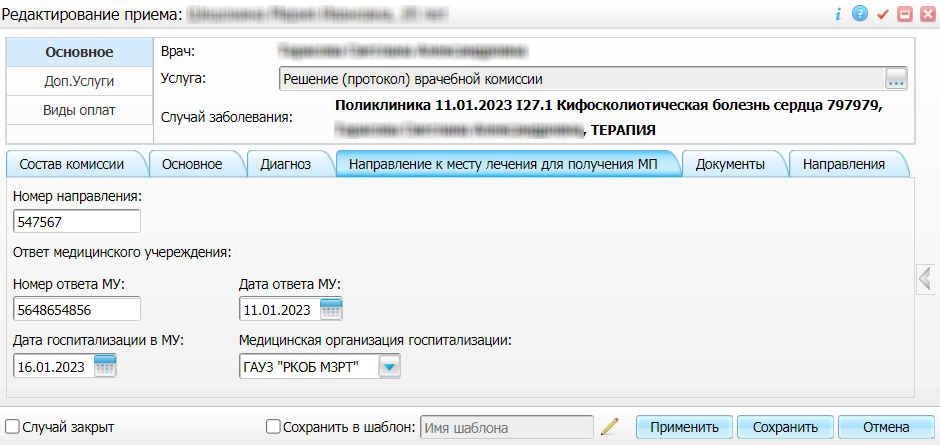 Рисунок 1. Окно оказания приёмазаполните все обязательные (выделенные цветом) поля в открывшемся окне, необходимые для сохранения приёма. Для последующего формирования СЭМД заполните следующие поля:Поля, данные из которых в обязательном порядке включаются в СЭМД:"Номер направления" – укажите номер направления к месту лечения;"Номер ответа МУ" – укажите номер ответа, полученного от медицинского учреждения в месте лечения;"Дата ответа МУ" – укажите дату ответа, полученного от медицинского учреждения в месте лечения;"Дата госпитализации в МУ" – укажите дату госпитализации в медицинское учреждение в месте лечения;"Медицинская организация в месте лечения" – укажите наименование медицинского учреждения в месте лечения;блок "Основной диагноз":"МКБ" – укажите код диагноза МКБ-10 пациента;"Характер заболевания" – укажите характер заболевания пациента;Формирование СЭМД. СЭМД формируется на основании оказанной пациенту услуги, в рамках которой оформляется направление к месту лечения для получения медицинской помощи.Чтобы сформировать СЭМД "Направление к месту лечения для получения медицинской помощи", выполните следующие действия:перейдите на вкладку "Документы;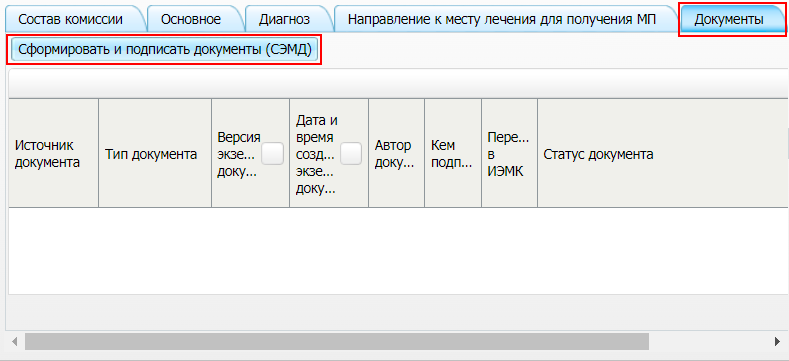 Рисунок 2. Вкладка для работы с электронными медицинскими документаминажмите на кнопку "Сформировать и подписать документы (СЭМД)".Если какое-либо из требуемых для СЭМД полей не заполнено, то выдается соответствующее системное сообщение с перечнем ошибок. В этом случае необходимо исправить выявленные ошибки и повторить формирование документа;

  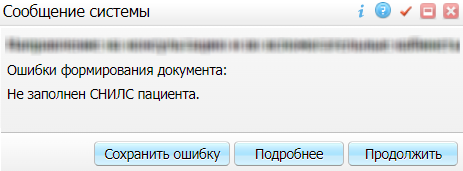 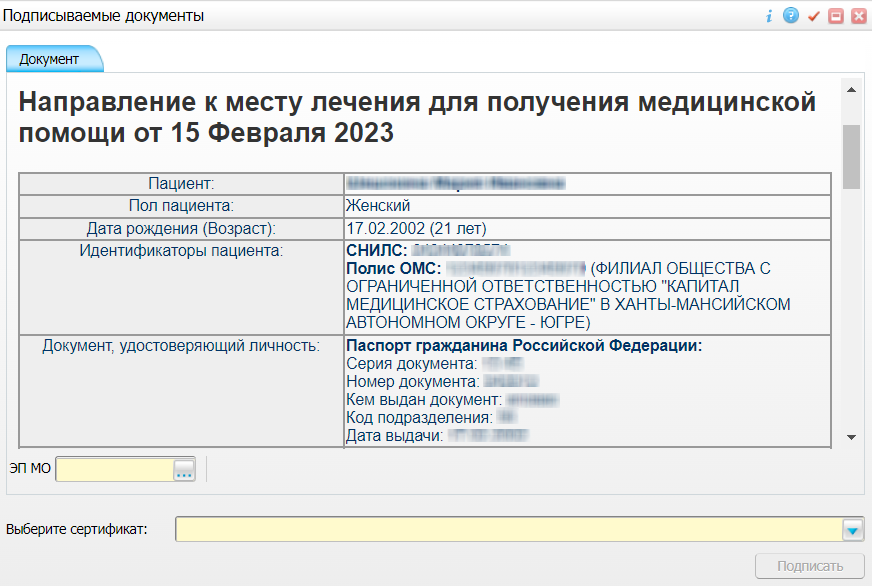 Рисунок 3 Окно подписания электронного медицинского документаукажите сертификат ЭП автора документа, выбрав его в выпадающем списке "Выберите сертификат";Передача СЭМД в РЭМД. В Системе возможен вариант автоматической отправки подписанных документов на регистрацию в РЭМД, когда пользователь только подписывает документы, а отправка подписанных документов осуществляется в фоновом режиме.Для корректной автоматической отправки документ должен содержать все необходимые подписи участников подписания, предусмотренные настройками документа. Далее документ проверяется на отсутствие статуса регистрации "Зарегистрирован в РЭМД" и помещается в очередь на отправку. Согласно временному интервалу, установленному в пользовательском задании, документы направляются на регистрацию в РЭМД.До момента, пока РЭМД не вернул ответ об успешной регистрации, документ находится в статусе "Отправлен на регистрацию в РЭМД".Если при регистрации документа в РЭМД не произошло ошибок, то РЭМД возвращает ответ с информацией о регистрации документа, а документу в Системе присваивается статус "Зарегистрирован в РЭМД" с указанием номера, присвоенного документу при регистрации в РЭМД.Если при регистрации документа в РЭМД произошли ошибки, то РЭМД возвращает ответ с информацией о выявленной ошибке, а документу в Системе присваивается статус "Ошибка получения ответа от РЭМД" с указанием текста ошибки. После исправления ошибок возможна повторная отправка документа на регистрацию.Примечание – Также для оформления направления к месту лечения является обязательным указание следующей информации о пациенте:социальный статус пациента;льгота пациента.Данная информация автоматически подтягивается из персональной медицинской карты пациента при формировании электронной медицинской документации, т.е. при формировании отчетов и СЭМД. Поэтому необходимо убедиться в наличии перечисленной информации в карте пациента.Нажмите на кнопку "Сохранить" для сохранения внесенных в приём данных.